Resume of Maria RodriguezPersonal InformationFull Name: Maria Rodriguez
Address: 2345 Oak St, Los Angeles, CA
Phone: (555) 123-4567
Email: maria.rodriguez@email.com
LinkedIn: linkedin.com/in/mariarodriguezEducationHigh School: Los Angeles High School, Los Angeles, CA
Expected Graduation: June 2022
GPA: 3.9/4.0
Relevant Courses: Marketing, Business Management, Economics, StatisticsExperienceMarketing Intern
Tesla, Los Angeles, CA
June 2021 - August 2021- Assisted the Marketing Manager in executing marketing campaigns for new car models- Conducted market research and analyzed data to identify new consumer trends- Created social media content and scheduled posts on various platforms- Worked with the product team to develop new product features based on customer feedbackSales Associate
Apple, Los Angeles, CA
July 2020 - May 2021- Provided excellent customer service and assisted customers in making purchasing decisions- Conducted inventory management and restocked products- Coordinated with the management team to organize in-store events to increase salesSkills- Marketing strategy development and execution- Social media content creation and management- Market research and data analysis- Strong communication and interpersonal skills- Proficient in Microsoft Office and Adobe Creative SuiteListen to the interviewAnswer the questionsWhat was the position that Maria was interviewed for at Apple? Marketing Coordinator     Customer Service Representative     Sales Manager     Product Designer    What did Maria and the Marketing Manager do for the launch of a new car model at Tesla? Organized a concert for the product launch     Developed new car features without customer feedback     Conducted market research     Created a new social media platform    What kind of event did Maria help to organize for Apple? Political rally     Virtual event     In-store event     Music festival    What is one of Apple's focuses in marketing its products? Creating a loyal customer base     Mass-producing low-quality goods     Overpricing all products     Copying competitors' products    What software programs is Maria proficient in? Illustrator and Lightroom     Microsoft Office and Adobe Creative Suite     Photoshop and InDesign     Google Docs and Final Cut Pro    What did the Hiring Manager say to conclude the interview with Maria? "Thank you for coming in today. We will get back to you soon."     "Congratulations on getting the job!"     "Sorry, we do not have any more questions for you."     "We have decided to hire someone else."    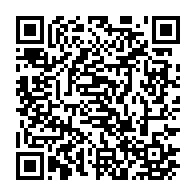 Audio ContentTo listen to Audio Content just scan the QR Code and listen to it on the digital worksheet.